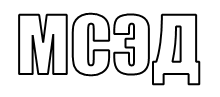 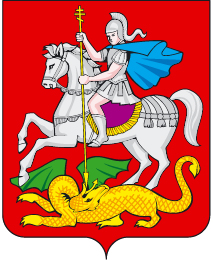 Начальникам Территориальных Управлений координации деятельности медицинских и фармацевтических организацийМинистерство здравоохранения Московской области (далее – Министерство) сообщает, что с 20 июня по 22 июля 2019 года начинается прием документов врачей для поступления в ординатуру на 2019-2021 учебные годы. Документы подаются в Территориальные Управления координации деятельности медицинских и фармацевтических организаций (далее - Территориальные Управления).В Министерство на поступление в ординатуру сотрудниками Территориальных Управлениях подаются следующие документы:Личное заявление на имя министра здравоохранения Московской области о приёме в ординатуру по конкретной специальности, написанное лично кандидатом на поступление (от руки) и датированное днём подачи документов.Договор, подписанный кандидатом на зачисление в целевую ординатуру и руководителем медицинской организации Московской области (в соответствии с постановлением Правительства РФ от 21.03.2019 № 302 «О целевом обучении по образовательным программам среднего профессионального и высшего образования и признании утратившим силу постановления Правительства Российской Федерации от 27.11.2013г. № 1076»). Конкурсное дело специалиста на поступление в ординатуру подается в Приёмную комиссию ВУЗа в составе следующих документов:1. Личный листок по учету кадров (или анкета), заполненный лично кандидатом на поступление, с фотографией на 1-м листе, заверенный подписью и печатью работника кадровой службы по месту работы. 2. Две фотографии – паспортного формата (3,5 х 4,5).3. Автобиография, написанная лично кандидатом на поступление. Подписанная им и датированная.4. Копия диплома, заверенная в установленном порядке.5. Копия трудовой книжки, заверенная в установленном порядке (при наличии).6. Справка о регистрации по месту жительства или выписка из домовой книги.7. Медицинская справка о состоянии здоровья кандидата по форме 086-у. 8. К перечню документов поступающий дополнительно предоставляет копию (не заверяется) свидетельства о государственной аккредитации специалиста или выписку из итогового протокола заседания аккредитационной комиссии о признании поступающего прошедшим аккредитацию специалиста (для лиц, завершивших освоение программ высшего медицинского и (или) высшего фармацевтического образования в соответствии с федеральными государственными образовательными стандартами высшего образования) с приложением, после его получения.Ответственность за своевременный и качественный подбор кандидатов на поступление в целевую ординатуру возлагается на руководителей медицинских организаций Московской области. Врачи, зачисленные по результатам конкурса в ординатуру, по завершении учебы обязаны вернуться в распоряжение направивших их на учебу организаций в соответствии с заключенными договорами.Организации, направившие на учебу врачей в ординатуру, обязаны по их возвращении трудоустроить врачей на постоянную работу по специальности на должности, не ниже занимаемой ранее. Ограничений на поступление в ординатуру по возрасту и стажу работы не существует.Приём документов будет производиться с 20 июня по 22 июля 2019 года в Территориальных Управлениях. В соответствии с ранее поданными заявками.График приема документов на целевое обучение в государственных организациях высшего образования по программам ординатуры в рамках целевого приёма 2019 года прилагается.Начальник Управления кадровой политики и образовательных учреждений							      З.Х. АбдрахмановаГрибанова С.В. 8-498-602-03-72Министру здравоохранения Московской областиТ.Р. Мухтасаровой от выпускника (цы) ______________________________________________________________________________ факультета_____________________________________(Фамилия, имя, отчество)Проживающий (ая) по адресу: ____________________________________________________(область, район, город, улица, дом, квартира)___________________________________________________________________________________________________________________________________Телефон: ______________________________Телефон: ______________________________заявление.Прошу Вас допустить меня до участия в конкурсе на прохождение целевой ординатуры по специальности ________________________________ на 2019-2020гг.ДД.ММ.ГГГГ					_______________ / ______________/График приема документов на целевое обучение в государственных организациях высшего образования по программам ординатуры в рамках целевого приёма 2019 года*Сотрудники ТУ сдают договора (4 экз: 1экз.в МЗМО, 1экз. медицинской организации, 1 экз. гражданину, 1 экз. в ВУЗ + 2 заверенные копии) + список в эл. видеМИНИСТЕРСТВО ЗДРАВООХРАНЕНИЯМОСКОВСКОЙ ОБЛАСТИМИНИСТЕРСТВО ЗДРАВООХРАНЕНИЯМОСКОВСКОЙ ОБЛАСТИбульвар Строителей, д. 1, г. КрасногорскМосковская область, 143407тел. 8(498)602-03-01факс: 8(498)602-03-00e-mail: minzdrav@mosreg.ruУправление координации деятельности медицинских и фармацевтических организаций №№Дата приема документов (каб. 332)Управление координации деятельности медицинских и фармацевтических организаций № 101.07.2019 (понедельник)Управление координации деятельности медицинских и фармацевтических организаций № 203.07.2019 (среда)Управление координации деятельности медицинских и фармацевтических организаций № 308.07.2019 (понедельник)Управление координации деятельности медицинских и фармацевтических организаций № 410.07.2019 (среда)Управление координации деятельности медицинских и фармацевтических организаций № 515.07.2019 (понедельник)Отдел координации деятельности медицинских и фармацевтических организаций № 617.07.2019 (среда)Управление координации деятельности медицинских и фармацевтических организаций № 719.07.2019 (пятница)Управление координации деятельности медицинских и фармацевтических организаций № 822.07.2019 (понедельник)